Palona: Unsere Awards im neuen Testsieger-FlyerHüllhorst/Zofingen, Februar 2018 – Die zahlreichen Auszeichnungen der Palona Modelle wurden jetzt in einem Testsieger-Flyer übersichtlich zusammen gefasst und informieren so detailliert über die Vorzüge und Qualitäten der erfolgreichen Modelle. Innovative Radiogeräte und Radiosysteme, ausgefallenes Design sowie ein Klang, der den höchsten Ansprüchen genügt: dafür steht Palona. Die Designer Prof. Bernhard Geisen, Jakab Barna und Martin Sach haben sich mit Schweizer Ingenieuren an einen Tisch gesetzt und innovative Soundsyteme für höchste Ansprüche entwickelt. Ihre Namen: QUUBI, JOJO und Tuner 190 C. Ihr Auftrag: Glasklarer Klang auf Highend-Niveau.Die Qualitäten dieser Modelle haben auch diverse Fachzeitschriften überzeugen können und das Resultat sind viel Lob und natürlich auch Testsiege! Das „Masterpiece“ QUUBI, z.B. wurde schon als Brüllwürfel tituliert und der JOJO als „wuchtige Musikmaschine“. Hier finden Sie den Testberichte-Flyer zum Download:http://www.schnepel.com/sound-more/home-audio-systeme/(1.065 Zeichen)Das Logo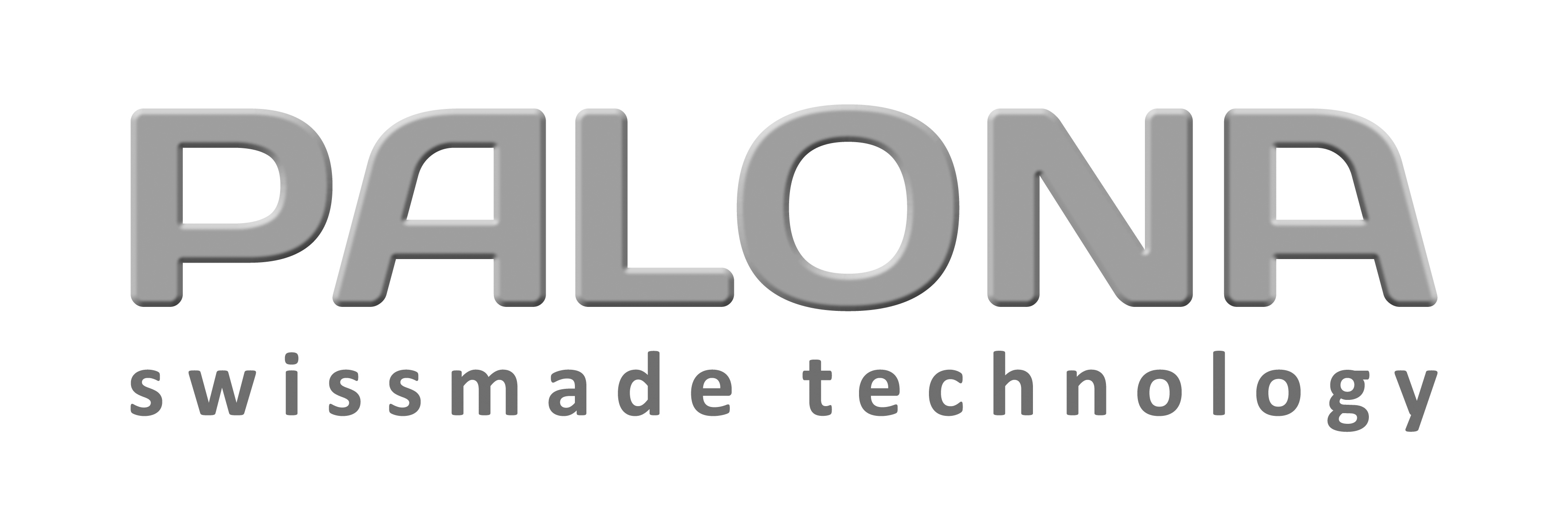 Folgen Sie uns
www.youtube.com/user/SchnepelMoebelhttps://www.facebook.com/SchnepelGmbH/
Pressemitteilungen, Hintergrundinformationen stehen im Pressebereich der Website http://www.schnepel.com/presse  zum Herunterladen zur Verfügung.Weitere Informationen erhalten Sie bei:––Über Schnepel
Schnepel ist Hersteller/Distributor von Möbeln und Zubehör für die Unterhaltungselektronik. Das ostwestfälische Familienunternehmen wurde 1969 in Hüllhorst gegründet und beschäftigt mittlerweile mehr als 70 Mitarbeiter, darunter rd. 20 Außendienstler. Produziert werden in Hüllhorst-Oberbauerschaft die hochwertigen Möbelserien S1,  X-Linie,  Varic und ELF-Linie. Ergänzt wird die Produktpalette durch ein breit gefächertes Portfolio des europaweit führenden Anbieters Vogel’s. Hierzu zählen individuelle Lösungen im Bereich der Befestigungssysteme für Flachbildschirme, sowie patentierte Halterungs- und Schutzsysteme für Tablets. Seit April 2012 hat Schnepel auch den Generalvertrieb für die Produkte von Scansonic aus Dänemark übernommen. Hochwertige Radios (DAB+ und Internetradios) und Lautsprecher ergänzen die Produktpalette. 2011 übernahm Martin Schnepel die Firma Schroers&Schroers Berlin, die mit Ihren HighEnd TV-Möbeln hervorragend zum Schnepel Sortiment passen. Seit dem Frühjahr 2016 erfolgt der Vertrieb generell durch Schnepel. Und ab September 2016 sind neu hinzugekommen der Generalvertrieb für  die Marke Marmitek und der europaweite Vertrieb der Marke Palona. Marmitek ist der Systemanbieter fürindividuelle Home Entertainment Lösungen im vernetzten Haus wie z.B. Steuerung und Streaming von A/V-Geräten und kabelloses Musikhören. Innovative Radiogeräte und Soundsysteme, ausgefallenes Design sowie ein Klang, der den höchsten Ansprüchen genügt. Dafür steht künftig PALONA. Das neue Markenlabel im Unterhaltungselektronik-Markt ist eine Kooperation der Schnepel GmbH & Co KG sowie dem Schweizer Unternehmen Palotec AG.(Text und Fotos: Abdruck frei, in der BU bitte Bildnachweis: ©Schnepel)Über Palotec AG
Das Unternehmen ist in der Distribution von Unterhaltungselektronik, insbesondere Digitalradios und Set Top Boxen tätig. Der Sitz befindet sich im Schweizerischen Zofingen. Zu Palotecs Kunden zählen namhafte Retailer und E-Tailer sowie zahlreiche Kooperationen mit dem Fachhandel. (Text und Fotos: Abdruck frei, in der BU bitte Bildnachweis: ©Schnepel)Schnepel GmbH & Co. KGAlmuth SchormannFon 0 57 41.34 61-13almuth.schormann@schnepel.com